Teaching Exploration Grant
Application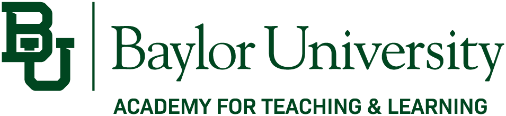 [Please preserve page breaks. The Project Narrative should start on a new page.]APPLICANT INFORMATIONAPPLICANT INFORMATIONAPPLICANT INFORMATIONAPPLICANT INFORMATIONName of Principle Investigator (PI):Today’s Date:Employee ID Number:Phone:Email of PI:Campus Box #:PI Classification & Rank:School:Department:TEAM INFORMATIONTEAM INFORMATIONBiographical sketch of PI and Co-Principle Investigator(s) (co-PI):Biographical sketch of PI and Co-Principle Investigator(s) (co-PI):Current or pending grant projects of PI and co-PIs and funding amounts:Current or pending grant projects of PI and co-PIs and funding amounts:PROJECT INFORMATIONTitle of Project:Non-technical abstract of the proposed project (150 words):PROJECT NARRATIVENOTE: 5 pages maximum. Provide your response under the following headings:Background and RationaleObjectives/Research QuestionsPotential SignificanceProcedures and MethodsTimeline (most TEG projects are completed within a year)Plans for DisseminationBackground and RationaleObjectives/Research QuestionsPotential SignificanceProcedures and MethodsTimelinePlans for DisseminationBIBLIOGRAPHYOnly provide works cited in your Project Narrative.SUPPORTING DOCUMENTSOPTIONAL – attach additional documents supporting the Project Narrative.BUDGET PROPOSALREQUIRED – describe briefly below how you intend to use funds, including, as far as possible, how costs have been calculated or estimated. Also use the provided spreadsheet to complete a proposed budget.SUBMISSION CHECKLISTSUBMISSION CHECKLISTSUBMISSION CHECKLISTSUBMISSION CHECKLIST	Information sections of application form completed (page 1).	Project Narrative completed.	Supporting materials attached (optional).	Budget Proposal completed in separate spreadsheet.	Electronic copy of files sent to atl@baylor.edu	Information sections of application form completed (page 1).	Project Narrative completed.	Supporting materials attached (optional).	Budget Proposal completed in separate spreadsheet.	Electronic copy of files sent to atl@baylor.edu	Information sections of application form completed (page 1).	Project Narrative completed.	Supporting materials attached (optional).	Budget Proposal completed in separate spreadsheet.	Electronic copy of files sent to atl@baylor.edu	Information sections of application form completed (page 1).	Project Narrative completed.	Supporting materials attached (optional).	Budget Proposal completed in separate spreadsheet.	Electronic copy of files sent to atl@baylor.eduNOTE: TEG will accept hard copy submissions, but a hard copy is not necessary. Electronic submissions are preferred for easier management and circulation to the committee.NOTE: TEG will accept hard copy submissions, but a hard copy is not necessary. Electronic submissions are preferred for easier management and circulation to the committee.NOTE: TEG will accept hard copy submissions, but a hard copy is not necessary. Electronic submissions are preferred for easier management and circulation to the committee.NOTE: TEG will accept hard copy submissions, but a hard copy is not necessary. Electronic submissions are preferred for easier management and circulation to the committee.Mail:Delivery:Email:Academy for Teaching & LearningOne Bear Place #97189Moody Library 201atl@baylor.edu